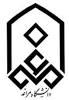 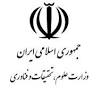 اداره محترم امور آموزشي:احتراماً‌ اينجانب خانم/ آقاي ............................................. فرزند ........................... داراي كد ملي.................................... شماره شناسنامه .................................... صادره از ........................... رشته .................................................... گرايش .......................................... دوره ........................................ به شماره دانشجويي .................................دانش آموخته   انصراف دائم   انتقال دائم   اخراج آموزشي  شدهام، تسويه حساب مينمايم.نشاني محل سكونت:تلفن ثابت:                                   تلفن همراه:گواهي مينمايد تاريخ دانش آموختگي  انصرف دائم  انتقال دائم  اخراج آموزشي  نامبرده ........................................ ميباشد.توجه:كليه واحدهاي محترم در هنگاه تسويه حساب تاريخ فراغت از تحصيل را مد نظر داشته باشند.اين برگه پس از تكميل و حصول اطمينان از تكميل بودن به همراه يك عدد تمبر به ارزش 10000ريال به آموزش دانشكده تحويل نمائيد.گواهي ميشود پرونده آموزشي نامبرده تكميل بوده و ميتواند فارغالتحصيل شود.اداره امور آموزشي- مهر و امضاءنام واحد (مهر و امضاء)نام واحد (مهر و امضاء)نام واحد (مهر و امضاء)نام واحد (مهر و امضاء)نام واحد (مهر و امضاء)نام واحد (مهر و امضاء)نام واحد (مهر و امضاء)آزمايشگاه شيميآزمايشگاه فيزيكآزمايشگاه نقشهبرداريآزمايشگاه مواد و متالورژيآزمايشگاه مواد و متالورژيآزمايشگاه بتنآزمايشگاه هيدروليك و سيالاتآزمايشگاه مهندسي شيميآزمايشگاه مكانيككتابخانه مركزيكتابخانه مركزيارتباط با صنعت(دانش آموختگان)تربيت بدنيامور فرهنگيحسابداريحسابداريامور دانشجويانامور دانشجويانامور دانشجويانامور دانشجويانحراستامور تغذيهامور خوابگاههاامور خوابگاههااداره رفاه